Dzień dobry ,,Jagódki” Przyjrzyjcie się ilustracjom. Nazwijcie zwierzęta po lewej stronie ,a potem ich dzieci.                                Połączcie linią mamę z dzieckiem. Która mama nie ma tu dziecka?   Pozdrawiam Pani Violetta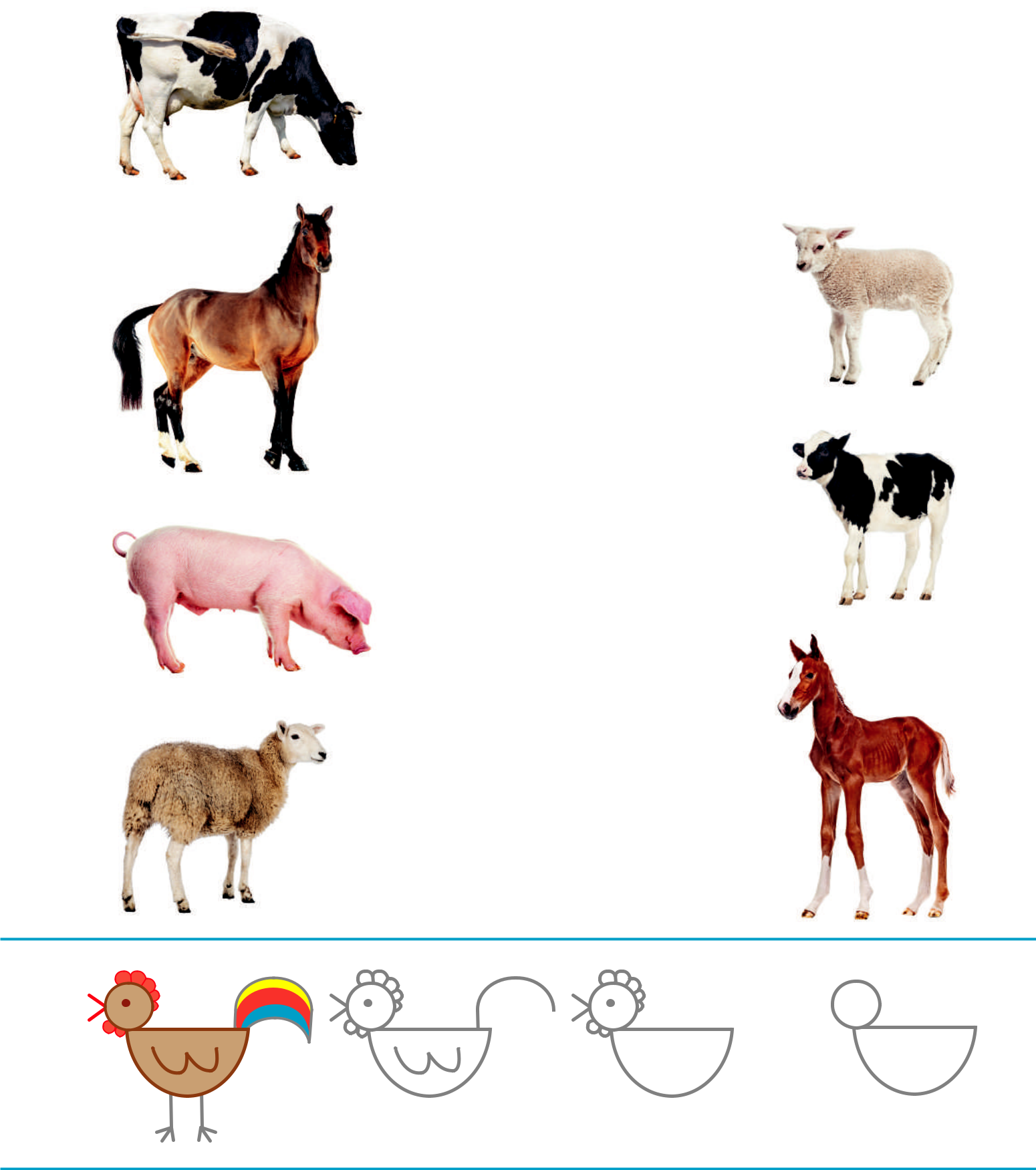 